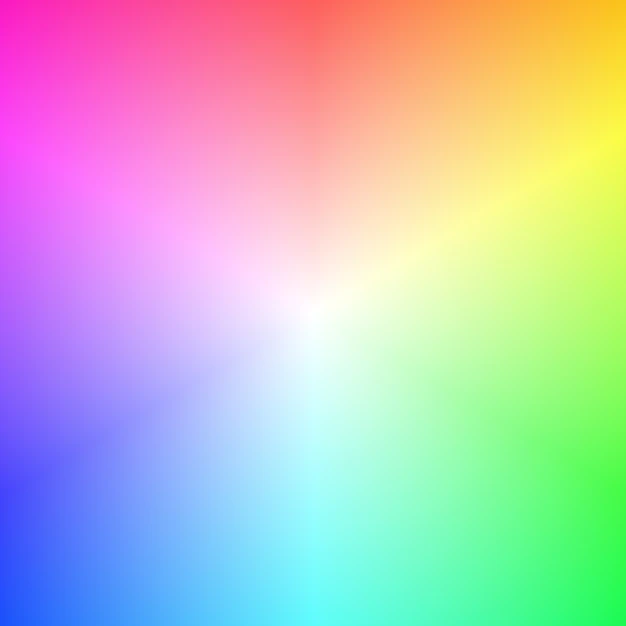 die Wandder Tischdas Bilddas Lernplakatder Schrankdie Tafelder Papierkorbdas Pultdas Regaldie Lampe